Navn: 49:  Samson Mekieal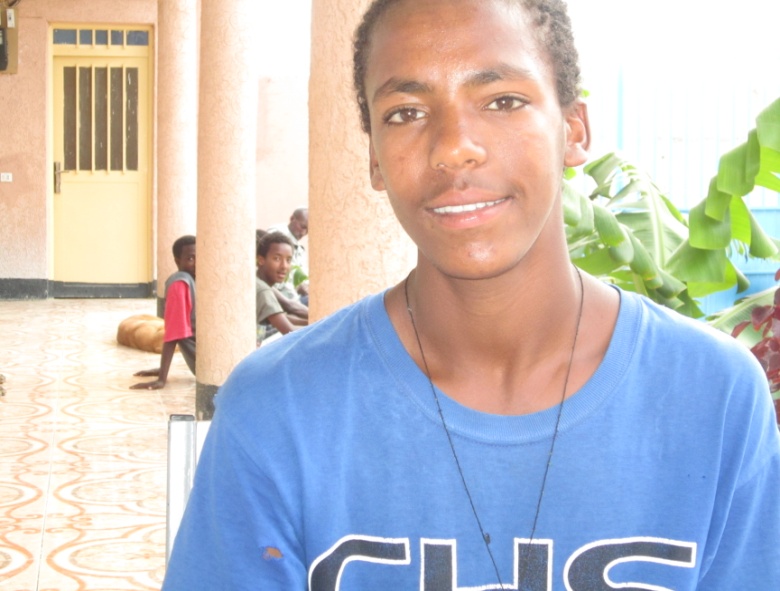 Dreng/pige: M  ( er bror til Kasech (69)Alder: 14Årstal ankomst til børnehjemmet ? 2008Fra hvilken by/område/familiebaggrund? 36 km fra mekeleHvilken klasse går du i? 5Hvilke fag kan du bedst lide? matematikHvad er din yndlingsbeskæftigelse? Lektier + fodboldHvilken uddannelse kunne du tænke dig? lægeHvilken skole går du i og hvor langt har du til skole? New Millenium. Privat. ½ Scholarship + ½ Fikre20 min til skoleMekaniker i Addis